VIII. ZAGREB CHRISTMAS OPEN –05.12.2021.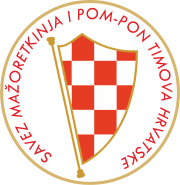                             BASIC REGISTRATION FORME-mail :zagreb.christmas.open@gmail.com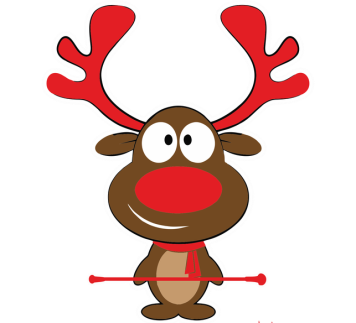 DEADLINE-15.11.2021.Bank account:SAVEZ MAŽORETKINJA I POM-PON TIMOVA HRVATSKE                                                                                  IBAN:HR9224840081101900360      RBA-Raiffeisen bank Austria d.d.SWIFT:  RZBHHR2XCountry   :                                                Town   :                                             Club:Contact person:Adress:Adress:E-mail/Mob. Phone:Post  addressPost  addressData for invoice:Data for invoice:GROUPS :-7,00 EUR- one competitor for every categoryGROUPS :-7,00 EUR- one competitor for every categoryGROUPS :-7,00 EUR- one competitor for every categoryGROUPS :-7,00 EUR- one competitor for every categoryBATPOMMIXB.FLAGMACECLASSICDRUMMERSCHRISTMAS/BAT/POMKidsCADJUNSENTeams nameNumberperson     X eurSUM person and registration fee per groups:SUM person and registration fee per groups:SUM person and registration fee per groups:SOLO FORMATION:-10.00 EUR SOLO  -8,00 DUO-TRIO, MINI F./eur-one competitor for every categorySOLO FORMATION:-10.00 EUR SOLO  -8,00 DUO-TRIO, MINI F./eur-one competitor for every categorySOLO FORMATION:-10.00 EUR SOLO  -8,00 DUO-TRIO, MINI F./eur-one competitor for every categorySOLO FORMATION:-10.00 EUR SOLO  -8,00 DUO-TRIO, MINI F./eur-one competitor for every categorySOLO FORMATION:-10.00 EUR SOLO  -8,00 DUO-TRIO, MINI F./eur-one competitor for every categoryBATPOMMIXB.FLAGMACEACROBATICDRUMMERS    CHRISTMAS               BAT/POM       KidsCADJUNSENsoloduo-triominiName majorettes and birth year for solo or duo-trioNumberpersonX 0,00 eurSUM person and registration fee per solo formationSUM person and registration fee per solo formationSUM person and registration fee per solo formationSUM person and registration fee per solo formationTOTAL:TOTAL:TOTAL:TOTAL: